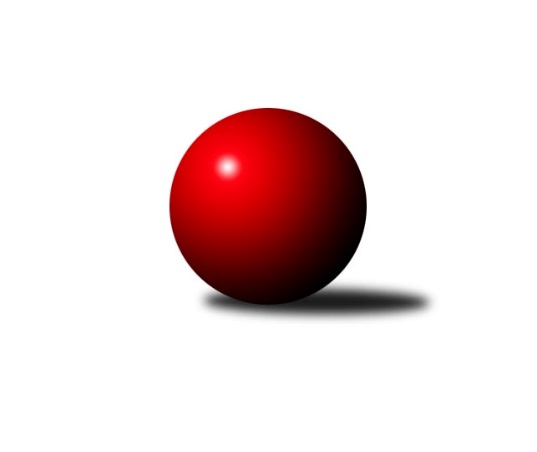 Č.26Ročník 2022/2023	15.4.2023Nejlepšího výkonu v tomto kole: 3445 dosáhlo družstvo: KK Orel TelniceJihomoravská divize 2022/2023Výsledky 26. kolaSouhrnný přehled výsledků:KK Blansko B	- TJ Sokol Husovice C	5:3	3144:3001	13.5:10.5	14.4.KC Zlín B	- SKK Dubňany 	7:1	3359:3188	13.0:11.0	14.4.SK Baník Ratíškovice B	- TJ Sokol Šanov B	6:2	3158:3109	15.0:9.0	14.4.KK Kroměříž	- SK Baník Ratíškovice A	5:3	3053:2953	15.5:8.5	14.4.TJ Sokol Brno IV	- KK Slovan Rosice B	6:2	3324:3124	18.0:6.0	14.4.KK Vyškov C	- TJ Jiskra Otrokovice	5:3	3348:3246	13.0:11.0	15.4.TJ Sokol Mistřín B	- KK Orel Telnice	2:6	3252:3445	9.5:14.5	15.4.Tabulka družstev:	1.	KK Orel Telnice	26	19	3	4	138.0 : 70.0 	364.0 : 260.0 	 3260	41	2.	SK Baník Ratíškovice A	26	17	2	7	128.0 : 80.0 	331.0 : 293.0 	 3268	36	3.	KK Kroměříž	26	17	1	8	120.5 : 87.5 	351.5 : 272.5 	 3221	35	4.	TJ Sokol Brno IV	26	16	1	9	117.0 : 91.0 	332.5 : 291.5 	 3237	33	5.	TJ Jiskra Otrokovice	26	14	2	10	116.0 : 92.0 	319.5 : 304.5 	 3218	30	6.	KK Vyškov C	26	14	2	10	107.5 : 100.5 	315.5 : 308.5 	 3198	30	7.	KC Zlín B	26	13	3	10	104.5 : 103.5 	302.0 : 322.0 	 3193	29	8.	TJ Sokol Mistřín B	26	13	2	11	112.0 : 96.0 	329.5 : 294.5 	 3214	28	9.	SKK Dubňany	26	12	2	12	105.0 : 103.0 	326.5 : 297.5 	 3208	26	10.	KK Slovan Rosice B	26	11	2	13	98.0 : 110.0 	299.0 : 325.0 	 3180	24	11.	TJ Sokol Husovice C	26	7	3	16	90.0 : 118.0 	304.0 : 320.0 	 3129	17	12.	TJ Sokol Šanov B	26	6	2	18	78.0 : 130.0 	254.0 : 370.0 	 3125	14	13.	KK Blansko B	26	6	1	19	79.0 : 129.0 	280.0 : 344.0 	 3134	13	14.	SK Baník Ratíškovice B	26	3	2	21	62.5 : 145.5 	259.0 : 365.0 	 3089	8Podrobné výsledky kola:	 KK Blansko B	3144	5:3	3001	TJ Sokol Husovice C	Ladislav Novotný	125 	 142 	 145 	138	550 	 4:0 	 431 	 116	101 	 100	114	Tomáš Hudec	Jan Kotouč *1	112 	 104 	 124 	139	479 	 2:2 	 451 	 118	107 	 113	113	Jakub Rauschgold	Miroslav Flek	117 	 149 	 135 	126	527 	 2:2 	 535 	 137	131 	 134	133	Tomáš Peřina	Jiří Zapletal	146 	 134 	 117 	112	509 	 2:2 	 496 	 124	112 	 134	126	Radim Kozumplík	Ladislav Musil *2	134 	 129 	 128 	136	527 	 2:2 	 536 	 144	126 	 133	133	Petr Trusina	Zdeňka Ševčíková	131 	 134 	 150 	137	552 	 1.5:2.5 	 552 	 131	148 	 135	138	Jiří Rauschgoldrozhodčí: Jan Šmerdastřídání: *1 od 31. hodu Martin Cihlář, *2 od 61. hodu Vít JanáčekNejlepšího výkonu v tomto utkání: 552 kuželek dosáhli: Zdeňka Ševčíková, Jiří Rauschgold	 KC Zlín B	3359	7:1	3188	SKK Dubňany 	Zdeněk Bachňák	141 	 140 	 152 	156	589 	 4:0 	 505 	 131	121 	 136	117	Zdeněk Jurkovič	Miroslav Polášek	150 	 162 	 147 	131	590 	 2:2 	 566 	 153	142 	 135	136	Josef Černý	Pavel Kubálek	125 	 145 	 137 	122	529 	 0:4 	 549 	 134	152 	 138	125	Roman Janás	Martina Zimáková	128 	 153 	 138 	137	556 	 3:1 	 519 	 150	119 	 121	129	Alžběta Harcová	Zdeněk Šeděnka *1	149 	 132 	 146 	145	572 	 2:2 	 533 	 117	143 	 127	146	Marek Dostál	Petr Polepil *2	124 	 147 	 123 	129	523 	 2:2 	 516 	 131	141 	 126	118	Vít Svobodarozhodčí: Zdeněk Bachňákstřídání: *1 od 91. hodu Martin Polepil, *2 od 61. hodu Filip VrzalaNejlepší výkon utkání: 590 - Miroslav Polášek	 SK Baník Ratíškovice B	3158	6:2	3109	TJ Sokol Šanov B	Luděk Vacenovský	130 	 140 	 128 	138	536 	 3:1 	 466 	 110	119 	 142	95	Jan Klimentík	Zdeněk Helešic	126 	 137 	 125 	148	536 	 3:1 	 552 	 115	135 	 164	138	Pavel Petrů	Radovan Kadlec	129 	 135 	 127 	122	513 	 2:2 	 514 	 123	136 	 139	116	Marta Volfová	Pavel Slavík	134 	 120 	 143 	123	520 	 2:2 	 552 	 143	153 	 140	116	Ladislav Kacetl	Marie Kobylková	133 	 128 	 127 	130	518 	 3:1 	 499 	 124	136 	 115	124	Aleš Procházka	Dan Schüler	130 	 118 	 141 	146	535 	 2:2 	 526 	 138	137 	 133	118	Petr Bakajrozhodčí: Michal ZdražilNejlepšího výkonu v tomto utkání: 552 kuželek dosáhli: Pavel Petrů, Ladislav Kacetl	 KK Kroměříž	3053	5:3	2953	SK Baník Ratíškovice A	Radek Ingr	125 	 117 	 112 	133	487 	 3:1 	 466 	 114	125 	 111	116	Kamil Ševela	Jaroslav Pavlík	142 	 137 	 133 	141	553 	 4:0 	 494 	 123	136 	 117	118	Tomáš Koplík ml.	Petr Boček	114 	 112 	 132 	104	462 	 1:3 	 500 	 126	122 	 118	134	Josef Něnička	Daniel Mach	128 	 126 	 124 	109	487 	 1.5:2.5 	 503 	 131	125 	 124	123	Dominik Schüller	Tomáš Kejík	145 	 142 	 134 	149	570 	 4:0 	 472 	 108	125 	 122	117	Radim Čuřík	Jiří Tesař	128 	 123 	 119 	124	494 	 2:2 	 518 	 119	141 	 145	113	Viktor Výletarozhodčí: Pavel VyskočilNejlepší výkon utkání: 570 - Tomáš Kejík	 TJ Sokol Brno IV	3324	6:2	3124	KK Slovan Rosice B	Radoslav Rozsíval	132 	 117 	 143 	155	547 	 2:2 	 570 	 142	144 	 137	147	Petr Streubel	Petr Berka	129 	 118 	 139 	148	534 	 2:2 	 549 	 118	139 	 157	135	Jaroslav Smrž	Radim Máca	147 	 152 	 127 	137	563 	 4:0 	 494 	 131	143 	 117	103	Kristýna Klištincová	Lukáš Chadim	140 	 122 	 154 	139	555 	 3:1 	 530 	 130	138 	 134	128	Karel Plaga	Miroslav Vítek	159 	 136 	 136 	127	558 	 3:1 	 517 	 130	125 	 127	135	Michal Klvaňa	Iva Rosendorfová	137 	 147 	 137 	146	567 	 4:0 	 464 	 92	130 	 115	127	Adam Šoltésrozhodčí: Marek RozsívalNejlepší výkon utkání: 570 - Petr Streubel	 KK Vyškov C	3348	5:3	3246	TJ Jiskra Otrokovice	Jana Kurialová	111 	 139 	 144 	134	528 	 2:2 	 549 	 132	132 	 134	151	Tereza Divílková	Miloslav Krejčí	149 	 137 	 157 	162	605 	 4:0 	 521 	 134	135 	 125	127	Barbora Pekárková ml.	Vladimír Crhonek	122 	 130 	 136 	122	510 	 0:4 	 544 	 130	135 	 142	137	Marta Zavřelová	Pavel Zaremba	153 	 137 	 140 	159	589 	 4:0 	 505 	 107	135 	 128	135	Jakub Sabák	Petr Matuška	148 	 140 	 127 	153	568 	 2:2 	 565 	 136	137 	 137	155	Michael Divílek ml.	Jaroslav Zahrádka	136 	 139 	 138 	135	548 	 1:3 	 562 	 146	147 	 130	139	Petr Jonášekrozhodčí: Břetislav LáníkNejlepší výkon utkání: 605 - Miloslav Krejčí	 TJ Sokol Mistřín B	3252	2:6	3445	KK Orel Telnice	Milan Peťovský	116 	 130 	 130 	134	510 	 0:4 	 589 	 150	136 	 147	156	Jiří Dvořák	Zdeněk Sedláček	148 	 121 	 124 	143	536 	 1:3 	 600 	 140	158 	 141	161	Zdenek Pokorný	Dennis Urc	121 	 139 	 156 	135	551 	 2.5:1.5 	 566 	 145	139 	 150	132	Mirek Mikáč	Jaroslav Polášek	128 	 147 	 150 	133	558 	 2:2 	 580 	 142	127 	 127	184	Josef Král	Jakub Cizler	140 	 127 	 130 	124	521 	 2:2 	 558 	 145	124 	 168	121	František Hrazdíra	Zbyněk Bábíček	144 	 155 	 129 	148	576 	 2:2 	 552 	 128	156 	 143	125	Jiří Šimečekrozhodčí: Jakub CizlerNejlepší výkon utkání: 600 - Zdenek PokornýPořadí jednotlivců:	jméno hráče	družstvo	celkem	plné	dorážka	chyby	poměr kuž.	Maximum	1.	Tomáš Kejík 	KK Kroměříž	578.31	372.1	206.2	2.0	12/12	(614)	2.	Radim Čuřík 	SK Baník Ratíškovice A	575.83	373.3	202.6	2.7	12/12	(630)	3.	Marek Rozsíval 	TJ Sokol Brno IV	575.67	377.0	198.6	3.4	12/12	(648)	4.	Petr Streubel 	KK Slovan Rosice B	567.59	376.0	191.6	3.6	10/12	(594)	5.	Zbyněk Bábíček 	TJ Sokol Mistřín B	564.13	373.3	190.8	4.4	12/12	(612)	6.	Tereza Divílková 	TJ Jiskra Otrokovice	562.72	365.9	196.8	4.3	8/12	(600)	7.	Michael Divílek  ml.	TJ Jiskra Otrokovice	562.11	369.0	193.1	2.0	12/12	(612)	8.	Radek Horák 	TJ Sokol Mistřín B	557.69	369.9	187.8	4.6	11/12	(614)	9.	Zdenek Pokorný 	KK Orel Telnice	556.53	362.2	194.4	3.7	10/12	(612)	10.	Miroslav Ptáček 	KK Slovan Rosice B	553.88	376.8	177.1	6.0	9/12	(578)	11.	Jaroslav Polášek 	TJ Sokol Mistřín B	553.09	370.3	182.8	5.4	9/12	(606)	12.	Viktor Výleta 	SK Baník Ratíškovice A	551.62	366.0	185.7	4.6	10/12	(601)	13.	František Hrazdíra 	KK Orel Telnice	551.21	371.6	179.6	3.9	10/12	(588)	14.	Zdeňka Ševčíková 	KK Blansko B	550.42	361.3	189.2	3.8	11/12	(612)	15.	Martina Zimáková 	KC Zlín B	549.17	368.3	180.9	4.8	9/12	(596)	16.	Jakub Cizler 	TJ Sokol Mistřín B	548.51	374.0	174.6	6.7	12/12	(592)	17.	Josef Černý 	SKK Dubňany 	547.76	369.5	178.3	5.4	11/12	(584)	18.	Radim Máca 	TJ Sokol Brno IV	545.85	368.5	177.4	5.6	12/12	(628)	19.	Marek Dostál 	SKK Dubňany 	545.27	361.6	183.7	5.3	11/12	(586)	20.	Iva Rosendorfová 	TJ Sokol Brno IV	545.01	360.9	184.1	4.6	12/12	(585)	21.	Pavel Kubálek 	KC Zlín B	543.69	367.9	175.8	5.0	9/12	(569)	22.	Jiří Tesař 	KK Kroměříž	543.54	370.8	172.7	5.7	12/12	(609)	23.	Mirek Mikáč 	KK Orel Telnice	543.40	359.7	183.7	5.7	9/12	(594)	24.	Ladislav Novotný 	KK Blansko B	542.79	370.4	172.4	6.4	12/12	(585)	25.	Petr Večerka 	KK Vyškov C	542.14	364.9	177.2	5.0	10/12	(604)	26.	Tomáš Koplík  ml.	SK Baník Ratíškovice A	542.06	365.1	177.0	6.3	10/12	(610)	27.	Jiří Šimeček 	KK Orel Telnice	541.43	363.3	178.2	5.5	11/12	(607)	28.	Dominik Schüller 	SK Baník Ratíškovice A	541.30	364.2	177.1	4.8	11/12	(580)	29.	Miloslav Krejčí 	KK Vyškov C	540.72	362.0	178.8	4.6	12/12	(605)	30.	Lukáš Chadim 	TJ Sokol Brno IV	540.10	364.4	175.7	5.7	11/12	(571)	31.	Vít Svoboda 	SKK Dubňany 	539.05	365.7	173.4	5.5	12/12	(597)	32.	Kamil Ševela 	SK Baník Ratíškovice A	538.47	372.2	166.3	5.3	8/12	(595)	33.	Jiří Gach 	TJ Jiskra Otrokovice	538.25	368.1	170.2	5.9	10/12	(580)	34.	Roman Janás 	SKK Dubňany 	538.24	362.0	176.3	5.8	11/12	(586)	35.	Zdeněk Bachňák 	KC Zlín B	537.18	370.5	166.7	7.5	9/12	(589)	36.	Josef Král 	KK Orel Telnice	536.98	357.8	179.2	5.6	11/12	(580)	37.	Jaroslav Šerák 	SK Baník Ratíškovice A	536.60	369.6	167.1	6.8	10/12	(571)	38.	Jiří Dvořák 	KK Orel Telnice	536.51	371.3	165.2	6.7	11/12	(589)	39.	Aleš Procházka 	TJ Sokol Šanov B	536.31	362.9	173.4	5.3	11/12	(594)	40.	Radovan Kadlec 	SK Baník Ratíškovice B	535.97	364.1	171.9	5.7	10/12	(585)	41.	Petr Jonášek 	TJ Jiskra Otrokovice	535.86	360.2	175.7	5.7	9/12	(594)	42.	Michal Klvaňa 	KK Slovan Rosice B	534.84	362.8	172.0	7.0	12/12	(596)	43.	Stanislav Herka 	SKK Dubňany 	534.75	360.6	174.2	6.7	9/12	(593)	44.	Šárka Palková 	KK Slovan Rosice B	534.36	367.1	167.2	7.7	11/12	(584)	45.	Daniel Mach 	KK Kroměříž	533.71	363.7	170.0	6.7	11/12	(578)	46.	Zdeněk Šeděnka 	KC Zlín B	533.45	358.5	175.0	6.7	8/12	(590)	47.	Radoslav Rozsíval 	TJ Sokol Brno IV	533.34	363.7	169.6	7.1	10/12	(559)	48.	Jiří Rauschgold 	TJ Sokol Husovice C	532.57	367.8	164.7	7.0	8/12	(588)	49.	Jaroslav Zahrádka 	KK Vyškov C	532.30	357.8	174.5	7.6	10/12	(570)	50.	Filip Vrzala 	KC Zlín B	531.16	358.5	172.7	5.4	10/12	(586)	51.	Miroslav Flek 	KK Blansko B	531.10	360.3	170.8	6.6	10/12	(566)	52.	Petr Bakaj 	TJ Sokol Šanov B	530.14	362.1	168.1	6.6	11/12	(591)	53.	Petr Trusina 	TJ Sokol Husovice C	529.28	361.7	167.6	7.4	11/12	(625)	54.	Petr Polepil 	KC Zlín B	529.28	362.0	167.3	6.0	11/12	(604)	55.	Radim Kozumplík 	TJ Sokol Husovice C	528.23	357.9	170.3	7.9	11/12	(572)	56.	Petr Matuška 	KK Vyškov C	527.59	365.1	162.5	6.2	11/12	(610)	57.	Karel Plaga 	KK Slovan Rosice B	527.52	358.9	168.6	6.7	8/12	(582)	58.	Petr Boček 	KK Kroměříž	527.22	362.3	164.9	8.7	11/12	(560)	59.	Miroslav Vítek 	TJ Sokol Brno IV	527.18	366.0	161.1	8.7	9/12	(575)	60.	Tomáš Matlach 	KC Zlín B	526.57	359.4	167.2	8.0	8/12	(558)	61.	Ladislav Kacetl 	TJ Sokol Šanov B	525.80	354.9	170.9	6.5	11/12	(572)	62.	Milan Svačina 	KK Vyškov C	525.69	358.9	166.8	6.4	8/12	(561)	63.	Josef Něnička 	SK Baník Ratíškovice A	525.52	357.2	168.3	5.1	10/12	(564)	64.	Luděk Vacenovský 	SK Baník Ratíškovice B	524.90	355.3	169.6	6.6	11/12	(550)	65.	Jaroslav Pavlík 	KK Kroměříž	523.73	360.4	163.3	8.1	11/12	(570)	66.	Zdeněk Sedláček 	TJ Sokol Mistřín B	522.58	360.1	162.5	10.1	11/12	(564)	67.	Milan Peťovský 	TJ Sokol Mistřín B	520.32	356.9	163.4	7.4	10/12	(564)	68.	Radek Ingr 	KK Kroměříž	519.96	360.7	159.3	7.3	12/12	(553)	69.	Tomáš Peřina 	TJ Sokol Husovice C	519.35	357.4	161.9	7.2	9/12	(599)	70.	Zdeněk Jurkovič 	SKK Dubňany 	515.41	357.8	157.6	9.0	10/12	(576)	71.	Jiří Zapletal 	KK Blansko B	513.19	350.0	163.2	8.9	10/12	(563)	72.	Pavel Petrů 	TJ Sokol Šanov B	512.62	356.6	156.0	8.7	10/12	(562)	73.	Marie Kobylková 	SK Baník Ratíškovice B	511.15	347.0	164.1	9.1	8/12	(534)	74.	Petr Špatný 	KK Slovan Rosice B	510.22	348.8	161.4	9.0	8/12	(590)	75.	Zdeněk Helešic 	SK Baník Ratíškovice B	507.61	351.4	156.2	8.9	10/12	(559)		Jiří Trávníček 	KK Vyškov C	576.00	367.0	209.0	4.0	1/12	(576)		Radim Holešinský 	TJ Sokol Mistřín B	573.00	388.0	185.0	7.0	1/12	(573)		Jana Kurialová 	KK Vyškov C	562.06	384.2	177.8	5.7	7/12	(640)		Václav Luža 	TJ Sokol Mistřín B	554.00	391.0	163.0	9.0	1/12	(554)		Marek Škrabal 	TJ Sokol Husovice C	550.95	365.3	185.7	5.9	5/12	(564)		Petr Kesjár 	TJ Sokol Šanov B	550.10	370.7	179.4	5.1	2/12	(567)		Václav Kratochvíla 	SKK Dubňany 	549.63	369.5	180.1	7.3	2/12	(591)		Miroslav Polášek 	KC Zlín B	549.33	377.0	172.3	4.7	3/12	(590)		Pavel Dvořák 	KK Orel Telnice	546.80	368.0	178.8	3.9	7/12	(614)		Kateřina Ondrouchová 	TJ Jiskra Otrokovice	545.00	363.0	182.0	6.0	1/12	(545)		Jaromír Šula 	TJ Sokol Husovice C	544.00	355.5	188.5	5.0	2/12	(553)		Petr Vyhnalík 	KK Slovan Rosice B	542.00	377.0	165.0	15.0	1/12	(542)		Martin Gabrhel 	TJ Sokol Husovice C	540.70	365.8	175.0	4.9	5/12	(606)		Petr Bakaj  ml.	TJ Sokol Šanov B	540.50	360.1	180.4	4.0	4/12	(562)		Dennis Urc 	TJ Sokol Mistřín B	539.71	371.0	168.8	7.5	6/12	(589)		Pavel Zaremba 	KK Vyškov C	539.47	361.7	177.7	7.8	5/12	(589)		Barbora Pekárková  ml.	TJ Jiskra Otrokovice	538.85	359.2	179.7	6.5	6/12	(624)		Jakub Süsz 	TJ Jiskra Otrokovice	538.50	359.3	179.3	5.8	2/12	(556)		Vojtěch Stárek 	TJ Sokol Husovice C	538.13	359.6	178.5	5.4	6/12	(560)		Lucie Kelpenčevová 	TJ Sokol Husovice C	534.21	364.7	169.5	5.7	6/12	(569)		Marta Zavřelová 	TJ Jiskra Otrokovice	534.18	364.4	169.8	7.6	5/12	(577)		Jaromír Tomiczek 	KK Vyškov C	534.00	357.0	177.0	8.0	1/12	(534)		Pavel Husar 	TJ Sokol Husovice C	533.80	361.0	172.9	6.0	5/12	(578)		Kristýna Blechová 	TJ Sokol Šanov B	533.50	364.3	169.3	6.0	4/12	(559)		Břetislav Láník 	KK Vyškov C	533.22	362.6	170.6	7.6	6/12	(571)		Jaroslav Šindelář 	TJ Sokol Šanov B	532.75	369.5	163.3	8.3	1/12	(541)		Ivana Blechová 	TJ Sokol Šanov B	532.50	368.1	164.4	7.4	6/12	(572)		Kryštof Pevný 	KK Vyškov C	532.00	371.0	161.0	5.0	1/12	(532)		Lukáš Lehocký 	TJ Sokol Husovice C	530.00	370.5	159.5	12.0	2/12	(556)		Milan Mikáč 	KK Orel Telnice	529.73	362.7	167.0	6.6	7/12	(599)		Roman Stříbrný 	TJ Sokol Šanov B	529.20	369.0	160.2	9.1	3/12	(565)		Aleš Zlatník 	SKK Dubňany 	529.15	369.0	160.2	6.0	5/12	(570)		Jarmila Bábíčková 	SK Baník Ratíškovice B	529.04	367.1	161.9	7.6	7/12	(551)		Pavel Holomek 	SKK Dubňany 	529.00	354.0	175.0	6.0	1/12	(529)		Zdeněk Drlík 	TJ Jiskra Otrokovice	527.67	357.0	170.7	8.3	6/12	(544)		Lenka Haboňová 	KK Kroměříž	527.17	357.7	169.5	7.2	3/12	(589)		Libuše Janková 	TJ Sokol Brno IV	527.00	360.0	167.0	6.0	1/12	(527)		Martin Polepil 	KC Zlín B	526.33	362.8	163.5	9.3	4/12	(571)		Lukáš Sabák 	TJ Jiskra Otrokovice	526.00	368.0	158.0	9.0	1/12	(526)		Marta Beranová 	SK Baník Ratíškovice B	525.58	362.0	163.5	6.0	4/12	(552)		Alžběta Harcová 	SKK Dubňany 	525.50	358.3	167.3	8.1	4/12	(564)		Jana Kovářová 	KK Vyškov C	525.00	382.0	143.0	12.0	1/12	(525)		Josef Kotlán 	KK Blansko B	524.52	353.5	171.0	5.8	7/12	(583)		Pavel Struhař 	KC Zlín B	523.00	357.0	166.0	7.0	1/12	(523)		Vojtěch Toman 	SK Baník Ratíškovice A	523.00	357.0	166.0	9.0	1/12	(523)		Jaroslav Komárek 	TJ Sokol Brno IV	522.75	362.0	160.8	8.0	2/12	(542)		Ladislav Musil 	KK Blansko B	522.40	358.3	164.1	8.2	5/12	(554)		Natálie Součková 	KK Blansko B	521.50	358.0	163.5	6.0	2/12	(545)		Marta Volfová 	TJ Sokol Šanov B	520.83	359.7	161.2	6.7	7/12	(556)		Pavel Jurásek 	TJ Jiskra Otrokovice	520.71	360.4	160.3	8.5	4/12	(567)		Dan Schüler 	SK Baník Ratíškovice B	519.80	356.6	163.2	7.9	5/12	(564)		Tomáš Květoň 	SK Baník Ratíškovice B	519.55	356.3	163.3	9.2	5/12	(557)		Michael Divílek  st.	TJ Jiskra Otrokovice	517.00	355.1	161.9	10.7	5/12	(554)		Petr Berka 	TJ Sokol Brno IV	516.35	351.0	165.3	9.7	4/12	(534)		Vladimír Crhonek 	KK Vyškov C	515.40	361.2	154.2	10.6	6/12	(581)		Igor Sedlák 	TJ Sokol Husovice C	515.00	362.0	153.0	9.7	3/12	(540)		Jan Veselovský 	TJ Sokol Husovice C	513.00	372.0	141.0	8.0	1/12	(513)		Eliška Novotná 	TJ Jiskra Otrokovice	512.67	343.3	169.3	9.3	3/12	(537)		Robert Pacal 	TJ Sokol Husovice C	512.00	357.0	155.0	13.0	1/12	(512)		Luděk Svozil 	TJ Sokol Mistřín B	512.00	361.0	151.0	8.0	1/12	(512)		Helena Daňková 	KK Blansko B	511.00	370.0	141.0	9.0	1/12	(511)		Jakub Sabák 	TJ Jiskra Otrokovice	509.67	351.1	158.6	9.9	6/12	(546)		Jana Mačudová 	SK Baník Ratíškovice B	509.00	338.0	171.0	8.0	1/12	(509)		Radim Herůfek 	TJ Sokol Husovice C	509.00	356.0	153.0	10.5	1/12	(519)		Pavel Martinek 	TJ Sokol Šanov B	508.67	356.3	152.3	8.5	3/12	(526)		Magda Winterová 	KK Slovan Rosice B	507.50	366.0	141.5	10.5	2/12	(516)		Stanislav Červenka 	TJ Sokol Šanov B	505.50	350.5	155.0	8.9	5/12	(547)		Kristýna Klištincová 	KK Slovan Rosice B	505.04	354.3	150.8	10.3	5/12	(545)		Vít Janáček 	KK Blansko B	503.79	351.1	152.7	9.2	7/12	(558)		Jaroslav Smrž 	KK Slovan Rosice B	502.75	351.4	151.4	12.0	6/12	(569)		Karel Kolařík 	KK Blansko B	502.17	361.2	141.0	13.3	4/12	(530)		Teofil Hasák 	TJ Jiskra Otrokovice	500.80	352.6	148.2	11.4	5/12	(549)		Pavel Slavík 	SK Baník Ratíškovice B	500.78	337.1	163.7	8.9	5/12	(571)		Jan Kotouč 	KK Blansko B	499.75	341.8	158.0	12.8	4/12	(529)		Martin Cihlář 	KK Blansko B	496.13	343.6	152.5	13.6	4/12	(538)		Michal Zdražil 	SK Baník Ratíškovice B	493.29	333.8	159.5	12.3	6/12	(582)		Adam Pavel Špaček 	TJ Sokol Mistřín B	492.00	360.0	132.0	13.0	1/12	(492)		Anastasios Jiaxis 	KK Slovan Rosice B	488.00	340.0	148.0	13.0	1/12	(488)		Adam Šoltés 	KK Slovan Rosice B	484.00	342.3	141.7	12.7	3/12	(510)		Tomáš Kuchta 	KK Kroměříž	480.33	341.3	139.0	16.0	3/12	(542)		Jan Klimentík 	TJ Sokol Šanov B	471.13	333.5	137.6	12.8	4/12	(515)		Karel Mecl 	SK Baník Ratíškovice B	457.00	338.0	119.0	15.0	1/12	(457)		Jakub Rauschgold 	TJ Sokol Husovice C	451.00	338.0	113.0	16.0	1/12	(451)		Tomáš Hudec 	TJ Sokol Husovice C	431.00	319.0	112.0	18.0	1/12	(431)		Dalibor Dvorník 	TJ Sokol Husovice C	174.00	149.0	25.0	11.0	1/12	(174)Sportovně technické informace:Starty náhradníků:registrační číslo	jméno a příjmení 	datum startu 	družstvo	číslo startu27135	Tomáš Hudec	14.04.2023	TJ Sokol Husovice C	1x26082	Jakub Rauschgold	14.04.2023	TJ Sokol Husovice C	1x23877	Jan Klimentík	14.04.2023	TJ Sokol Šanov B	3x26458	Adam Šoltés	14.04.2023	KK Slovan Rosice B	1x
Hráči dopsaní na soupisku:registrační číslo	jméno a příjmení 	datum startu 	družstvo	Program dalšího kola:Nejlepší šestka kola - absolutněNejlepší šestka kola - absolutněNejlepší šestka kola - absolutněNejlepší šestka kola - absolutněNejlepší šestka kola - dle průměru kuželenNejlepší šestka kola - dle průměru kuželenNejlepší šestka kola - dle průměru kuželenNejlepší šestka kola - dle průměru kuželenNejlepší šestka kola - dle průměru kuželenPočetJménoNázev týmuVýkonPočetJménoNázev týmuPrůměr (%)Výkon2xMiloslav KrejčíVyškov C60515xTomáš KejíkKroměříž114.025704xZdenek PokornýTelnice6002xMiloslav KrejčíVyškov C111.016051xMiroslav PolášekZlín B5902xJaroslav PavlíkKroměříž110.625531xJiří DvořákTelnice5891xMiroslav PolášekZlín B109.945901xZdeněk BachňákZlín B5891xZdeněk BachňákZlín B109.755892xPavel ZarembaVyškov C5894xZdenek PokornýTelnice109.61600